Publicado en Madrid el 30/10/2018 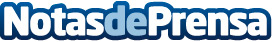 Los repuestos para móviles son la mejor opción para reparar un smartphone dañado, según Mundo del MóvilLos repuestos de pantalla y conector de carga son las reparaciones más habituales en los teléfonos móviles actualesDatos de contacto:Mundo del Móvil651484760Nota de prensa publicada en: https://www.notasdeprensa.es/los-repuestos-para-moviles-son-la-mejor-opcion Categorias: Telecomunicaciones Madrid Dispositivos móviles http://www.notasdeprensa.es